Приложение 2.1Наличие Программы по оздоровлению участников образовательного процесса и пропаганде здорового образа жизни:65 балловуниверситете реализуется комплексная программа «ВУЗ ЗДОРОВОГО ОБРАЗА ЖИЗНИ на период 2023 — 2028 гг.». Полная версия: https://sgmu.ru/education/vuz-zdorovogo-obraza-zhizni/ , раздел документы.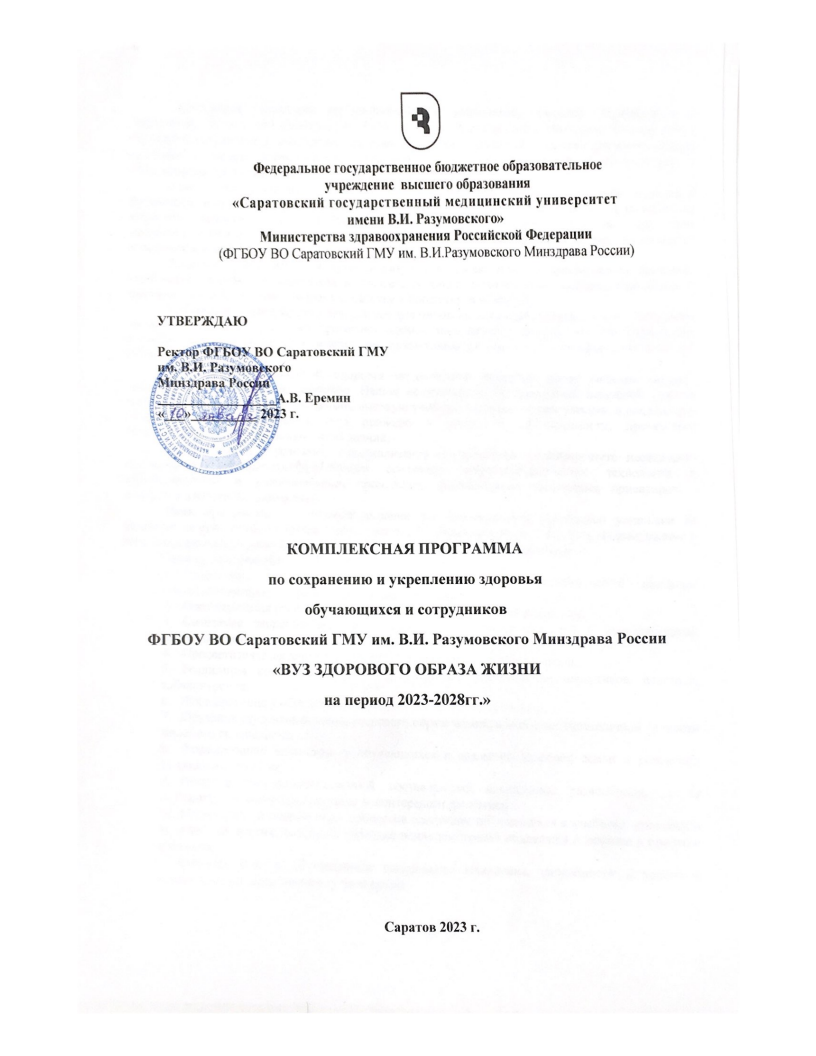 